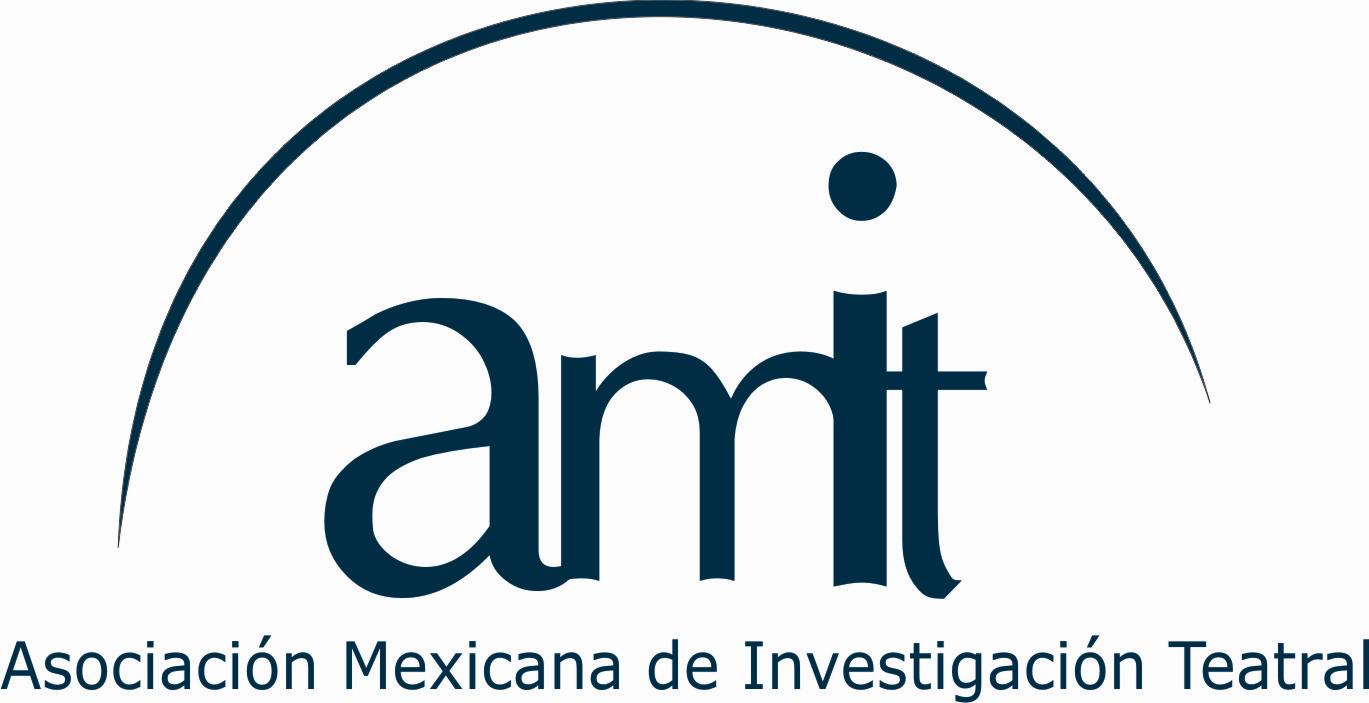 El espectador contemporáneo. Transformaciones en el campo teatral y social: la inversión de la mirada, movilidad de rol, espacios y asignacionesPROGRAMAjueves 11, viernes 12 y sábado 13 de octubre de 2018Universidad Autónoma de SinaloaEscuela de Filosofía y Letras Jueves 11 de octubre9:00 	Inscripciones Explanada a un Costado del café de Nicanor de la Facultad de Filosofía y Letras de la Universidad Autónoma de Sinaloa10:00-10:30	Inauguración. Auditorio de Filosofía y Letras de la Universidad Autónoma de SinaloaDra. Guillermina Verdugo Zavala (Encargada de la dirección de la Escuela de Filosofía y Letras)Dr. Juan Mendoza (Coordinación local del evento)Mtra. Guillermina Fuentes Ibarra (Presidente de la Asociación Mexicana de Investigación Teatral) 10:30-12	1ª Conferencia magistral. Auditorio de Filosofía y Letras de la UASEl espectador contemporaneo: especulación, proyecto y mirada José Luis García Barrientos (Consejo superior de investigaciones cientificas de Madrid)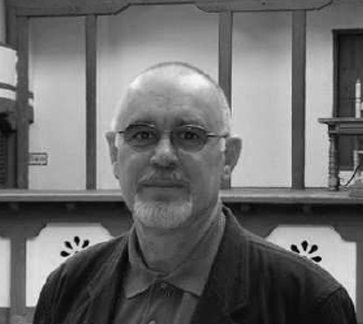 12–12:30 	Café Nicanor12:30-14	Mesa 1 Auditorio de la facultad de Filosofía y Letras de la Universidad Autónoma de SinaloaEje temático 6: Los desplazamientos de la mirada: creadores, obras y espectadoresClaudia Cabrera, Encuentro de miradas, UNAM.Claudia Fragoso, Y de cómo los espectadores huyeron, Universidad Michoacana San Nicolás de HidalgoDiana Pinedo, La mirada y la experiencia como fenómenos articuladores de la estética teatral contemporánea, UIA.Sonia Viramontes, , La cuerda que sostiene el espectador, UAZModera: Karina Castro12:30-14 	Mesa 2. Auditorio de la Facultad de Estudios Internacionales y Políticas Publicas de la Universidad Autónoma de SinaloaEje temático 2: El espectador teatral: Trayectos históricos y teorizaciones actuales. Eje temático 3: Cambios sociales y estéticos que han transformado el rol del espectador. Domingo Adame, El espectador de la era cosmoderna, UV.José Ramón Alcántara, La experienciación del fenómeno teatral o la construcción del expectador. UIALuis Daniel Gutiérrez, De la escena a la nota en tres tiempos: un acercamiento analítico a las temáticas teatrales de la ciudad de Monterrey, UV.Geovani Padilla, El espectador interactivo. Dualismo en el orden de la escena contemporánea, UNAM.Modera: José Ramón Alcántara 14-16	Brindis de bienvenida, Plaza a un costado del café Nicanor 16:00-18:00 	Mesa 3.  Auditorio de la facultad de Filosofía y Letras de la Universidad Autónoma de SinaloaEje temático: 7. Educar la mirada: problemáticas en torno a la formación de espectadores.Eje Temático 8: Dispositivos como reguladores de la convención teatral que incide en el Espectador.Luis Conde, El aula del espectador de Teatro UNAM: Espacio de contacto entre institución, creadores y públicos, UNAM.Héctor Rosales, Mar nocturno o la memoria del espectador, UNAM.María E. G Sánchez, Elementos que inciden en la expectación de lo real y lo ficcional, UNAM.Modera: Jovita Millán16:00-18:00 	Mesa 4. Auditorio de la Facultad de Estudios Internacionales y Políticas Publicas de la Universidad Autónoma de SinaloaEje temático 10: Educar la mirada: problemas en torno a la formación de espectadores.Eje temático 11. Campo de intervención del espectador: presencia, desciframiento, cocreación, coautoría, etcétera.Manuel Delgado, Creación de públicos y políticas culturales en foros independientes de la Ciudad de México, UNAM.Claudia Solís, De la mirada del otro: una estética (poética) del espectador, UAZ.Saúl Rivas, La presencia del espectador en los acontecimientos escénicos del grupo La Comuna, UV. .Modera: Guillermina Fuentes16-18	Cubículos de la Biblioteca Bicentenario Grupos de investigación: sesión 1Actoralidades de la escena contemporánea. Coordinadora Karina Castro (Tecnológico de Monterrey)Jorge Prado, Miradas hacia adentro y hacia afuera: Fronteras de la recepción del actor, Inst. de Educación Media Superior de la CDMX.Karina Castro, El espectador teatral y el espectador no teatral , Tecnológico de Monterrey.Modera: Karina Castro16-18	Cubículos de la Biblioteca Bicentenario Teatro de las fronteras I. Coordinadora: Rocío Galicia (CITRU-INBA)Fernanda R. Avendaño,  La maquila-moridero y el cuerpo como desecho en tres obras sobre Ciudad Juárez, UACJ.Jesús Alaniz, Ser contra el mundo: masculinidades hegemónicas en el teatro de Óscar Liera,  UACJ.Fabiola Emilia Gutiérrez, Pilo Galindo: la reconstrucción del arquetipo masculino, UACJ.Claudia Rivera, Night Stalker: una poética transfronteriza sobre la persecución, UV.Modera: Susana Báez18–18:20 	Café Nicanor18:20-19:50	2ª Conferencia magistral   Auditorio de la Facultad de Filosofía y Letras de la Universidad Autónoma de SinaloaInvitados: Sergio Blanco (dramaturgo e investigador) comentada por Rubén Ortiz (director e investigador, CITRU)Sergio Blanco 			Rubén Ortiz 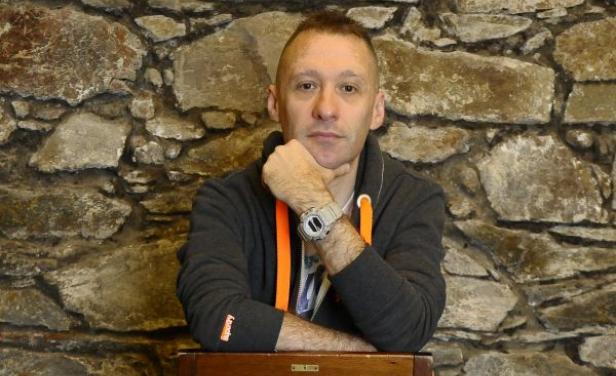 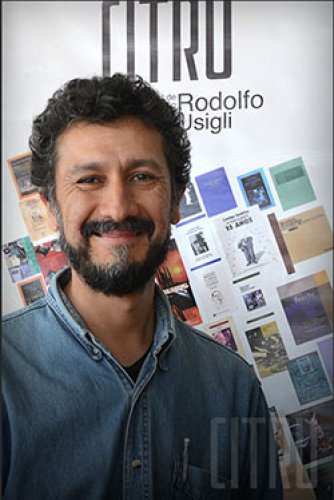 20		Función de teatro (opcional)>>>>>>>>>>>>>>>>>>>>>>>>>>>>>>>>>>>>>>>>>>>>>>>>>>>>>>>>>>>>>>>Viernes  12 de octubre9:00-10:00 	InscripcionesExplanada a un Costado del café de Nicanor de la Facultad de Filosofía y Letras de la Universidad Autónoma de Sinaloa10- 12	3ª Conferencia magistral Auditorio de Filosofía y Letras de la Universidad Autónoma de SinaloaEnrique Mijares Verdín. Dinámica de interlocusión espectador/escena. UAJD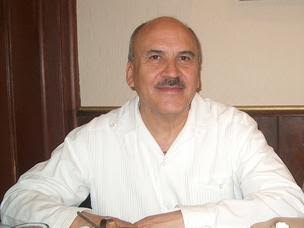 12- 12:15 	Café Nicanor 12:15- 14 	Mesa 5. Auditorio de la Facultad de Filosofía y Letras de la Universidad autónoma de SinaloaEje temático 1: Audiencia, público y espectador, deslizamientos conceptuales. Eje temático 5: Recursos interactivos que modifican la expectación: zapping, videojuegos, hipertexto, virtualidad y redes sociales. Adrián Galindo, Mover al espectador: cuestionamientos prácticos/ escénicos, ONIRISMOS, AC.Iris Marysol Arenas, El espectador multitask; reflexiones sobre teatro, interdisciplina y redes sociales en el teatro, UV.Modera: Luis Conde12:15- 14	Mesa 6. Auditorio de la Facultad de Estudios Internacionales y Políticas Publicas de la Universidad Autónoma de SinaloaEje temático: 4. El espectador contemporáneo: umbral de atención y configuración de sentidos.Benito Cañada, El espectador en el proceso de creación escénica, Facultad de Bellas Artes-UAQ.Pablo Cabral, Espectador 3.0: Una visión transdisciplinaria para el desarrollo de públicos, Facultad de Bellas Artes-UAQ. Pamela Soledad Jiménez, El espectador contemporáneo, Facultad de Bellas Artes-UAQ.Ana Cristina Medellín, Percepción de un fenómeno coreográfico: Encuentros de sentido, Facultad de Bellas Artes-UAQ.Modera: Enrique Mijares 14.16 	Comida	16:00-18:00 	Grupos de investigación: sesión 2Cubículos de la biblioteca BicentenarioTeatro aplicado I. Coordinadora Martha Toriz (CITRU INBA)Mónica Alcantar, La dimensión del teatro clásico japonés como instrumento de interacción diplomática. El caso del teatro Nō, de la transición política Meiji a nuestros días, Universidad Hosei.Paola Barona, Antipastorela o “La comedia de los abusos” del Grupo de Teatro Libertario del Centro de Reinserción Social Para Mujeres Aguascalientes, Instituto Municipal Aguascalentense para la Cultura.Gabriela Durán, Las competencias desarrolladas entre jóvenes sordos y oyentes en la clase de teatro, Colegio Jesús de Urquiaga, I.A.P.Yarel Esparza, El teatro como una herramienta para tratar un medio social en crisis, DIF-CDMXModera: Martha Toriz16:00-18:00	Cubículos de la biblioteca BicentenarioTeatro de Fronteras II. Coordinadora: Rocío Galicia (CITRU-INBA)Báez Susana, Las fronteras de la diversidad en Alpha de Enrique Mijares, UACJ.Enrique Mijares, Demagogia dancística: Fronteras porosas de la teatralidad, UJEDNadxelli Carrillo, La mediación traductora en la construcción de audiencias jóvenes, UIA.Rocío Galicia, Alpha: la multidimensionalidad del dispositivo frontera a través de escenas corpóreo-metálicas, CITRU-INBA.Modera: Rocío Galicia 10-12 	16:00-18:00	Cubículos de la biblioteca BicentenarioLa educación en las Artes Escénicas. Coordinadora Cecilia Vázquez Col. Bachilleres)  Ruth Lorena Hernández, En búsqueda de un público joven, apasionado y cautivo ara la escena teatral contemporánea, Colegio del Bosque.Mauricio Estrada Aguilar, Microteatro: una nueva tendencia para la captación de público joven, Inst. Bilingüe Rudyard Kipling.Cecilia Vázquez, Educando espectadores, más allá del aula, Colegio de Bachilleres.Modera: Cecilia Vázquez16:00-18:00	Cubículos de la biblioteca Bicentenario	Estudios de la escena y el performance. Coordinador Luis Conde (UNAM)Elvira Lecuona, La instalación escénica feminista en el México actual, UV.María E Sánchez Elementos que inciden en la expectación de lo real. La relación entre el archivo digital y los espectadores, UNAM.Luis Conde, Ser Tiresias: El espectador-historiador detrás de la cámara, UNAM.Modera: Luis Conde18-20  	Presentaciones de libros. Auditorio de Filosofía y Letras de la Universidad Autónoma de SinaloaTeoría y Técnica Teatral de Fernando Wagner. Presenta Aimée Wagner y Oscar armando GarcíaTransteatro de Nicolás Núñez y Domingo Adame. Presenta Domingo AdameConocimiento en Vivo de Antonio Gómez Yepes y Domingo Adame. Presenta Domingo Adame  20		Función de teatro (opcional)>>>>>>>>>><<<<<<<<<<<>>>>>>>>>>><<<<<<<<<<<<<>>>>>>>>>>>Sábado 13 de octubre9:30-10	Inscripciones10-12 	Grupos de investigación: sesión 3 Cubículos de la biblioteca BicentenarioTeatro aplicado II. Coordinadora Martha Toriz (CITRU-INBA)Brenda Macías, Los espectadores de Xolomeo y Pitbulieta dentro del dispositivo teatro-cárcel, UNAM.Luis F Orea, El sentido de intervención en hospitales, Instituto de Educación Media Superior.Julied Zapata, Puestas en escena con formato de carnaval, como un dispositivo escénico que subvierte el miedo, UV.Modera: Martha Toriz10-12 	Cubículos de la biblioteca BicentenarioHistoria del teatro en MéxicoEduardo Guardado, La Historia del Teatro en Nuevo León y su investigación ¿Para qué?, UVElvira Popova, Del Teatro Progreso a los espacios independientes. Los edificios teatrales en la ciudad de Monterrey s. XIX-XXI: un esbozo histórico, UANL.Modera: Guillermina Fuentes10-12 	Cubículos de la biblioteca BicentenarioRodolfo Valencia maestro de la escena. Coordinador Iván Herrera, UNAM.Domingo Adame y Claudia Cabrera, Ser espectador según Rodolfo Valencia.Iván Herrera, Rodolfo Valencia, el rito comunitarios en el universo de los hombres sin Dios, UNAM.Moderador: Iván Herrera10-12 	Cubículos de la biblioteca BicentenarioSeminario Seki Sano. Coordinadora Michiko TanakaGuillermina Fuentes, El espacio escénico en el Teatro de las Artes.Jovita Millán, El espacio escénico y su vínculo con el espectador en Seki Sano.Modera: Michiko Tanaka12-14 	Presentaciones de libros. Auditorio de Filosofía y Letras de la Universidad Autónoma de SinaloaEl arte como terapia. Aportes de disciplinas psico-físicas para un mayoy autoconocimiento, de Pamela Jiménez, Ana Cristina Medellín, Atzimba E, Navarro y Pablo Cabra. Presenta los autoresEscenoma, Ensayos sobre el arte del actor, de Jorge Prado. Presenta el autor14-16	Comida	16-17	25 aniversario de la AMIT. Auditorio de Filosofía y Letras de la Universidad Autónoma de SinaloaLos presidentes de la AMIT hablanDomingo Adame, José Ramón Alcántara, Guillermina Fuentes, Modera: Martha Toriz18-18:30 	4ª Conferencia magistral VIRTUAL. Auditorio de Filosofía y Letras de la Universidad Autónoma de SinaloaDr. Jorge Dubatti El espectador de teatro contemporáneo y la democratización de los discursos críticos. UBA.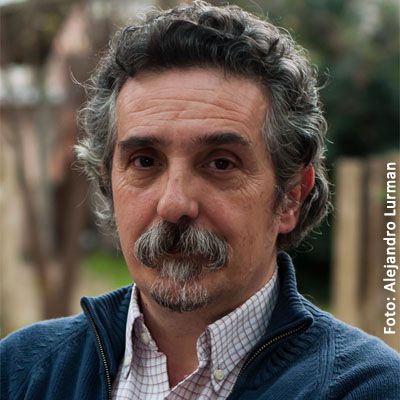 19-20	  	Clausura	Auditorio de Filosofía y Letras de la Universidad Autónoma de Sinaloa	Entrega de reconocimientos20:30		Cena de despedida UNIVERSIDAD AUTÓNOMA DE SINALOARectorSecretario GeneralSecretario AcadémicoASOCIACIÓN MEXICANA DE INVESTIGACIÓN TEATRALMtra. Guillermina Fuentes IbarraPresidenciaDr. Enrique Mijares VerdínVicepresidenciaMtro. Luis CondeDr. Juan MendozaAsuntos internosMtra. Karina CastroAsuntos externosMtra. Jovita MillánTesoreríaCoordinación del evento por la UASDr. Juan MendozaCENTRO NACIONAL DE INVESTIGACIÓN, DOCUMENTACIÓN E INFORMACIÓN TEATRAL RODOLFO USIGLIArturo Díaz SandovalDirector Edith IbarraCoordinadora de InvestigaciónJulieta RivasCoordinadora de DocumentaciónAraceli RebolloCoordinadora de Difusión